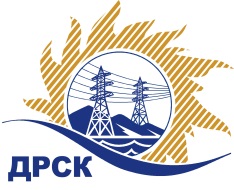 Акционерное Общество«Дальневосточная распределительная сетевая  компания»ПРОТОКОЛ ПЕРЕТОРЖКИСПОСОБ И ПРЕДМЕТ ЗАКУПКИ: открытый электронный запрос предложений № 633101 на право заключения Договора на выполнение работ Прокладка кабельной вставки ВЛ 10 кВ Ленинского РЭС» для нужд филиала АО «ДРСК» «Электрические сети ЕАО» (закупка 1076 раздела 1.1. ГКПЗ 2016 г.).Плановая стоимость: 3 150 166,24 руб. без учета НДС; 3 717 196,16 руб. с учетом НДСПРИСУТСТВОВАЛИ: постоянно действующая Закупочная комиссия 2-го уровня Информация о результатах вскрытия конвертов:В адрес Организатора закупки заявок на участие в  процедуре переторжки не поступило.Вскрытие конвертов было осуществлено в электронном сейфе Организатора закупки на Торговой площадке Системы www.b2b-energo.ru. автоматически.Дата и время начала процедуры вскрытия конвертов с предложениями на участие в закупке: 10:00 часов благовещенского времени 28.04.2016 г Место проведения процедуры вскрытия конвертов с предложениями на участие в закупке: Торговая площадка Системы www.b2b-energo.ru.Ответственный секретарь Закупочной комиссии 2 уровня  		                                                                Т.В.ЧелышеваЧувашова О.В.(416-2) 397-242№ 437/УР-Пг. Благовещенск28 апреля 2016 г.№п/пНаименование Участника закупки и его адресОбщая цена заявки до переторжки, руб. Общая цена заявки после переторжки, руб. ООО "Амур-ЭП" (680032, Хабаровский край, г. Хабаровск, пр-кт 60 лет Октября, 128 А)1 888 000,00 руб. (цена без НДС: 1 600 000,00 руб.)Заявка не поступила2.ООО "Сельэлектрострой" (679015, Россия, Еврейская автономная обл., г. Биробиджан, ул. Советская, д. 127 В)1 921 040,00 руб. (цена без НДС: 1 628 000,00 руб.)Заявка не поступила3ООО "ЭНЕРГОСИСТЕМА АМУР" (675000, Россия, Амурская область, г. Благовещенск, ул. Красноармейская, д. 102, литер А)2 973 753,40 руб. (цена без НДС: 2 520 130,00 руб.)Заявка не поступила